Publicado en California el 21/10/2021 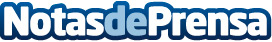 NVIDIA presenta el juego en la nube de nueva generaciónSerá proporcionado por el superordenador gaming más potente jamás construidoDatos de contacto:Francisco Diaz637730114Nota de prensa publicada en: https://www.notasdeprensa.es/nvidia-presenta-el-juego-en-la-nube-de-nueva Categorias: Juegos Hardware Dispositivos móviles Gaming http://www.notasdeprensa.es